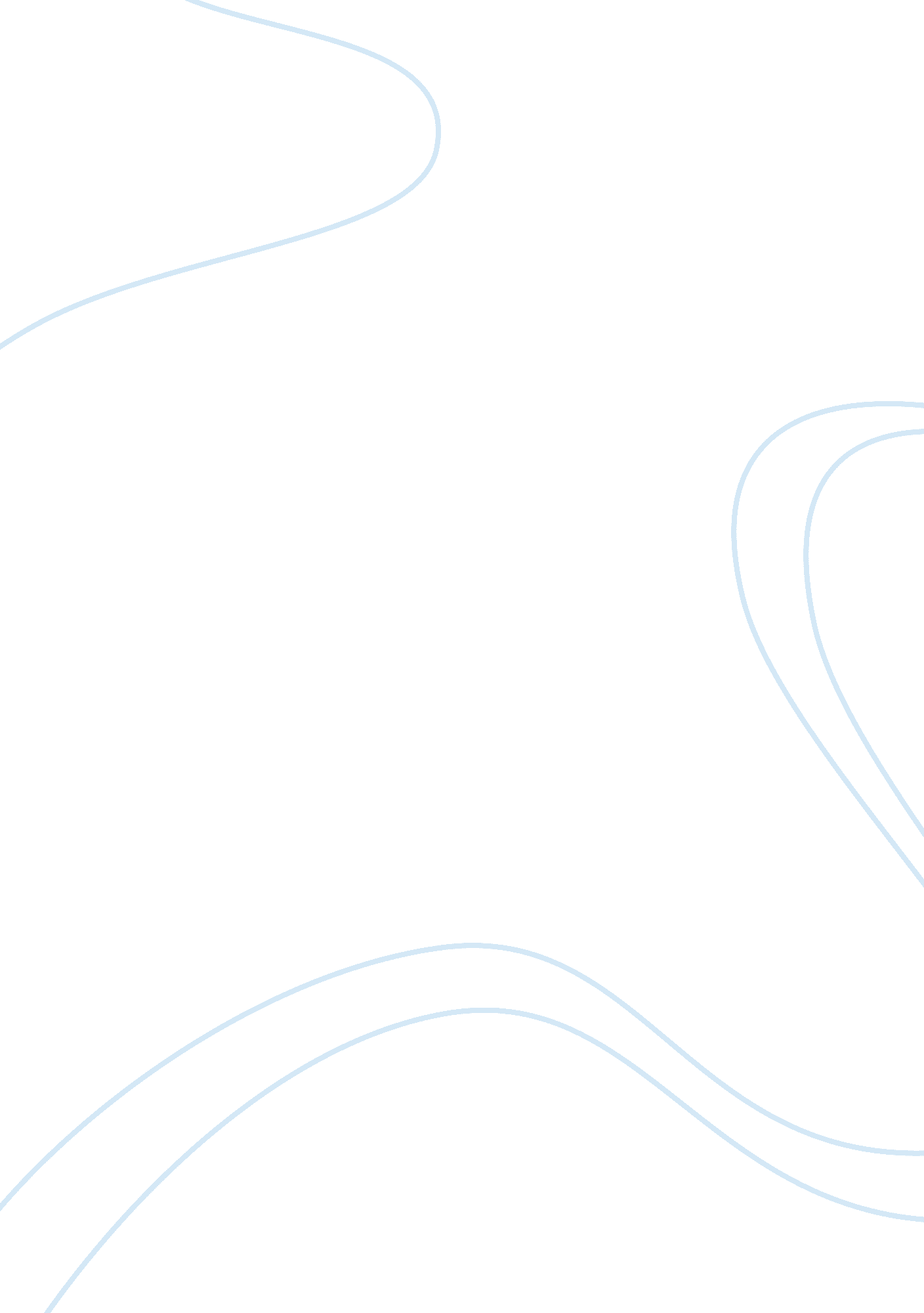 A comparison of performanceEngineering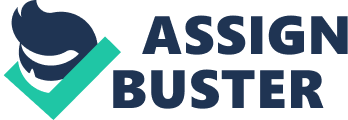 Comparison of performance between engineering and non-engineering students enrolled in advanced composition of TIT FAA at Technological Institute of the Philippines during the 1st Semester of Academic Year 2013-2013 Introduction: According to the book of Gloria G. Salvadoran entitled " Element of Good Teaching. " The students' capacity to learn varies, thus students can be classified into fast, average and slow learners while some are high, moderate or low achievers. Tactful teachers know when and how to adjust their questions during discussions or require reinforcement activities that will enable each of them to be able to pace with the rest f the class. The high performers tackle the more difficult learning tasks while the moderate and slow performers do the average ones. Encouragement and proper guidance will enable them to achieve the lesson's objectives. Learning can be more fun this way. Every student interacts and feels differently from one another, though they are of the same age and family background. Heir characteristics both inherited and acquired, need considerable Judging and understanding. The students' background knowledge about the subject matter may vary. Some know more while others know less few know nothing at all. Expert teachers determine the needs of all the class by giving them a pretest, review or advanced organizer before starting the lesson. Then, she sequences the topics from easy to difficult. The difficulty levels for each grade, as well as stage of intellectual development, are considered in the scope and sequence arrangement of concepts prescribed in the curriculum and accompanying syllabus. These were reviewed and approved by the teachers who are teaching the same subject as well as by field specialists and curriculum experts. The time allotment for each topic and sub topics are suggested including the list of references. Teaching advanced composition should be more than Just a challenging freshman course. If the aim of advanced composition Is to have any viability at all, It must be founded on a theory that shows how advanced composition Is different In kind from freshman composition and shows how advanced composition developmentally related to freshman composition; the " harder" approach achieves only the latter. This research aims to determine and maximize the strengths of the students. The result of this study may benefit the students who are taking or will be taking the course. If they will be able to apply the proper study habits and attitude hat will be presented in this research. Also, the professor teaching this course will be able to have the idea of the right approach in teaching and inspiring the students of the non-engineering and engineering program. In addition, this research may cover the Importance of advanced composition to engineering and non; engineering students that are not native English speakers. Furthermore, this research will tackle the needs of every student to be able to have a better grade, pass the course and to be able to prepare them In writing documents that are necessary In their fields In the future. Statement of the Problem: This study aims to know who among the non-engineering and engineering students 1 OFF Specifically, it seeks to answers the following questions. 1. What are the factors affecting both engineering and non-engineering students to have a low and high mark in their advanced composition course? A. Factors A. L Study habits A. 2 Capabilities A. References/Sources A. 4 Other related factors Scope and Limitations: This study aims to know who among the engineering and non-engineering students of TIT FAA are more impressive in their advanced composition course. This study will only includes those students under TIT FAA studying at Technological Institute of the Philippines during the academic year 2013-2013. Chapter II Related Literature and Studies This section embodies the local and foreign information and data gathered from relevant literature and studies on the different topics and variables related to the present day. Chapter Ill Research Methodology This chapter presents the research design employed, where and when the study was conducted, the respondents involved, the sampling technique, data gathering procedures, the treatment of the data and the method of analyzing used in the study. Research Design This study will be using the descriptive-analytic method of research. In this method it tries to determine and to know the comparison of the non-engineering and engineering students' performance on advanced composition course. In addition, this research will show the significance idea of advanced composition to the students that are taking and will be taking the course. Also, this research may help the professors to know the right approach of teaching the advanced composition course and inspire the students to improve their writing skills and competitiveness in advanced composition. Research Respondents The respondents of this research will be the groups between engineering and non- engineering students enrolled in advanced composition of TIT FAA at Technological Institute of the Philippines during the 1st Semester of Academic Year 2013-2013. Sampling Technique The researchers make use of a random sampling. They specifically chose the respondents are assumes to be honest and responsible in answering the survey- questionnaire that are rendered to them. Locale of the Study The locale of this study is in the Technological Institute of the Philippines Guenon City. Data Gathering Procedure To conduct the study, the researchers will make use of a survey questionnaire to be answered by the students of TIT FAA enrolled in advanced composition of TIT FAA at Technological Institute of the Philippines during the 1st Semester of Academic Year 2013-2013. The researchers also plans to have a copy of the grading sheet of the students in the professor that teaching the advanced composition on the TIT FAA. Research Treatment Because this research is Just for freshman and it is not a requirement in taking a degree like the thesis and dissertation, it doesn't need to apply a difficult and complex statistical method of analyzing. This study only makes use of counting the students answers in the survey questionnaire that is rendered to them. This research will make use of tallying and taking the percentage of the answers of the students in the survey questionnaire. Method of Analysis The study will make use of the frequency distribution method in analyzing the survey questionnaire sheets prepared and data gathered by the researchers. By using frequency distribution method, the researchers will be able to know who among the two groups of non-engineering and engineering students of TIT FAA performed better in their advanced composition course. 